CONSEJO REGIONAL SUR-SURESTE DE LA ANUIESSesión Ordinaria 2.20183 de octubre del 2018Instituto Tecnológico de Chetumal
 Av. Insurgentes No. 330, Col. David Gustavo Gutiérrez 
Chetumal, Quintana Roo.Programa del EventoInformación Adicional:Hoteles Sede:    Fiesta Inn Chetumal
Dirección: Av. Álvaro Obregón No. 229 esq. Av. Independencia, Col. Centro, C.P.77000, Chetumal, Quintana Roo.	  *La tarifa es con impuestos incluidos y NO incluye alimentos. El precio del Desayuno Buffet es de $243.93 pesos por persona por día, incluye 16% IVA y 15% de servicio.Código para reservar: G1BU5Q@CHE Ejecutiva de ventas: Srita. Lucy QuintanaTeléfono del hotel: (983) 267-3208Correo electrónico: : res1fiche@posadas.com Página web: https://www.fiestainn.com/es/web/fiesta-inn-chetumal Los Cocos Chetumal
Dirección: Av. Héroes No. 134, Col. Centro, C.P. 77000, Chetumal, Quintana Roo.*La tarifa es con impuestos incluidos y NO incluye alimentos. Las tarifas solo pueden ser reservadas a través del correo indicado o línea telefónicaCódigo para reservar: Tecnológico de ChetumalTeléfono del hotel: (983) 835-0430 Gerente de Ventas: Eduardo CobosCorreo electrónico: reservaciones@hotelloscocos.com.mx Página web: http://www.hotelloscocos.com.mx/Capital Plaza
Dirección: Av. Héroes No. 171, Col. Centro, C.P.77000, Chetumal, Quintana Roo.	  *Las tarifas es con impuestos incluidos.Reservaciones: Indicar que es el evento del Instituto Tecnológico de ChetumalTeléfono del hotel: (983) 835-0428Página web: http://www.capitalplaza.mx/Correo: reservaciones@capitalplaza.mx Vestimenta sugerida: Damas: Vestido claro; Caballeros: Camisa o Guayabera blanca.Para mayores informes sobre el evento, reservaciones y otras necesidades favor de contactar al:Dr. Manuel Alfredo Pech Palacio, Instituto Tecnológico de ChetumalTeléfono: (983) 83-21019, 83-22330 Ext. 109Correo electrónico: subplaneacion@itchetumal.edu.mxMtro. Ángel Manuel Fernández León, Coordinador de la Secretaría Técnica del CRSS
Teléfono: (228) 842-1700 Ext. 11171Correo electrónico: crssuv@uv.mxAnexo
Mapa de ubicación del Instituto Tecnológico de Chetumal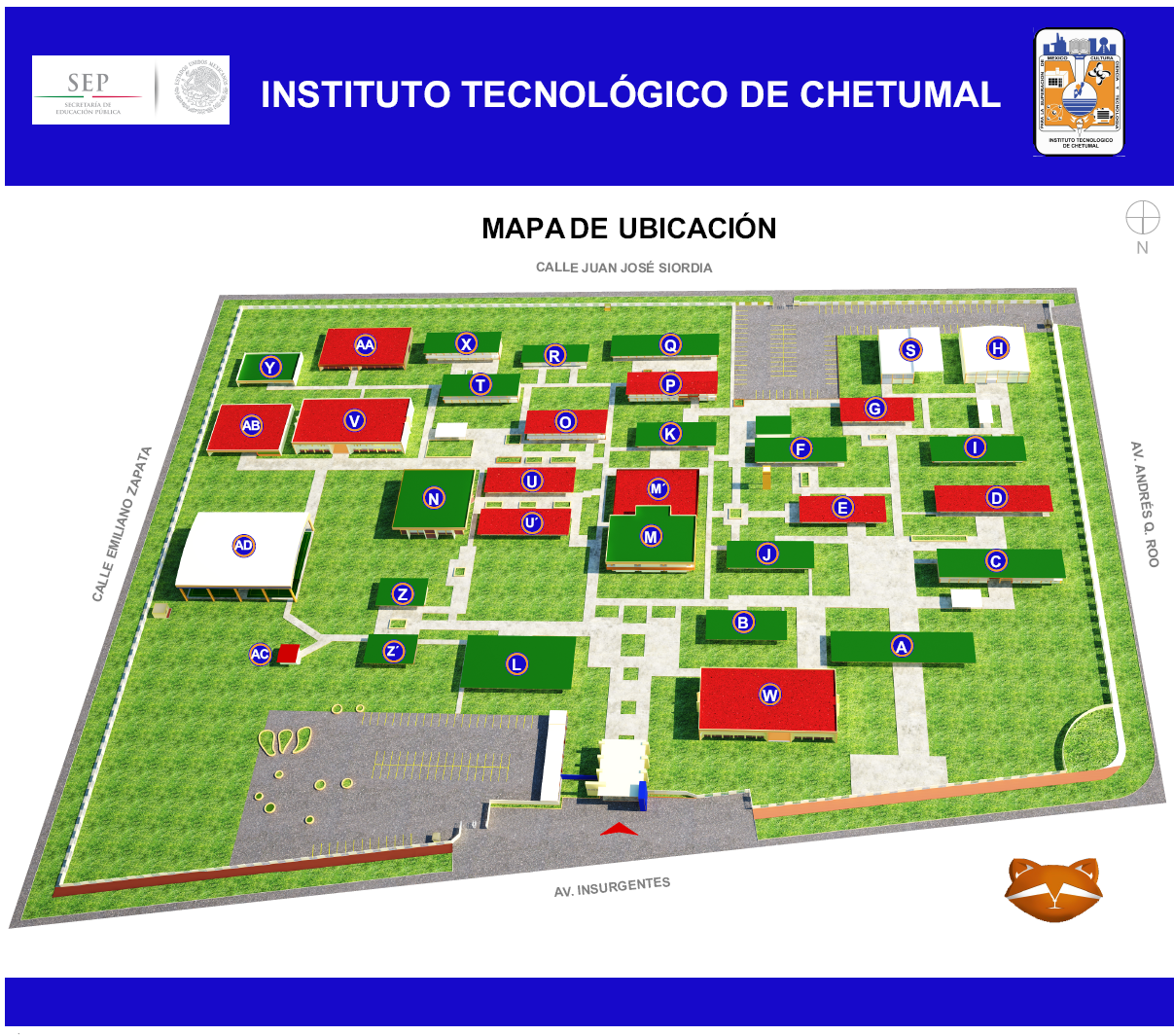 Edificio “M”: Centro de Información José Vasconcelos FECHAHORARIOACTIVIDAD3 de octubre9:00 - 10:00 hrs.Registro de los miembros del CRSS a la Sesión Ordinaria 2.2018 del CRSSLugar: Centro de Información “José Vasconcelos” del Instituto Tecnológico de Chetumal Ubicación: Edificio “M” del Instituto Tecnológico de Chetumal, Av. Insurgentes No. 330, Col. David Gustavo Gutiérrez de la ciudad de Chetumal, Quintana Roo. 
Se anexa mapa de ubicación del Instituto Tecnológico de Chetumal.3 de octubre10:00 - 10:45 hrs.Inauguración de la Sesión Ordinaria 2.2018 del CRSSLugar: Centro de Información “José Vasconcelos” del Instituto Tecnológico de ChetumalBienvenida a cargo del Director del Instituto Tecnológico de Chetumal,
Ing. Mario Vicente González Robles.Mensaje de la Presidenta del Consejo Regional Sur-Sureste de la ANUIES, Dra. Sara Ladrón de Guevara. Mensaje del Secretario General Ejecutivo de la ANUIES, 
Mtro. Jaime Valls Esponda.3 de octubre10:45 - 11:00 hrs.Toma de la Fotografía Oficial Lugar: Instituto Tecnológico de Chetumal3 de octubre11:00 - 15:00 hrs.Trabajos correspondientes a la Sesión Ordinaria 2.2018 del CRSS Lugar: Centro de Información “José Vasconcelos” del Instituto Tecnológico de Chetumal3 de octubre15:00 - 17:00 hrs.Comida ofrecida por el Instituto Tecnológico de ChetumalTipo de HabitacionesCostos*Habitación sencilla (1 o 2 personas)$ 1, 034.11  MXNHabitación doble (2 personas)$ 1, 034.11 MXNTipo de HabitacionesCostos*Habitación sencilla o doble estándar con pago de contado$ 795.00 MXNHabitación sencilla o doble estándar con pago a crédito$ 912.00 MXNHabitación sencilla o doble superior con pago de contado$ 870.00 MXNHabitación sencilla o doble superior con pago a crédito$ 1, 026.00 MXNTipo de HabitacionesCostos sin desayuno*Costos con desayuno*Habitación sencilla estándar $ 952.00  MXN$ 1, 072.00 MXNHabitación doble estándar$ 952.00 MXN$ 1, 192.00 MXN